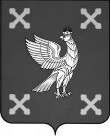 Управление образования администрации Шуйского муниципального районаПРИКАЗот 24.01.2024      №  15О проведении муниципального конкурса агитбригад отрядовюных инспекторов движения общеобразовательных учреждений «Светофор»           В соответствии с планом работы Управления образования администрации Шуйского муниципального района и в целях профилактики детского дорожно-транспортного травматизма приказываю:Провести 10 февраля 2024 года муниципальный конкурс агитбригад отрядов юных инспекторов дорожного движения «Светофор».Утвердить Положение о проведении муниципального конкурса агитбригад отрядов юных инспекторов дорожного движения «Светофор» (прилагается).Руководителям образовательных учреждений организовать участие образовательных учреждений в конкурсе.Контроль за исполнением данного приказа возложить на главного специалиста отдела общего, дополнительного образования и воспитания Управления образования Скворцову Е.Н.           Начальник Управления образования администрации  Шуйского            муниципального района                                             Е.А.ЛуковкинаПОЛОЖЕНИЕо муниципальном конкурсе агитбригадотрядов ЮИД общеобразовательных учреждений   «Светофор»Общие положения1.1 Настоящее положение определяет порядок проведения областного конкурса юных инспекторов движения «Светофор». Конкурс является командным первенством среди отрядов ЮИД общеобразовательных организаций Шуйского муниципального района.Цели  и задачи Конкурса2.1. Закрепление обучающимися знаний правил дорожного движения.2.2. Содействие школе во всестороннем развитии учащихся.2.3. Привлечение школьников в отряды юных инспекторов движения.2.4. Привлечение школьников к участию в пропаганде правил безопасного поведения с помощью театрализованных представлений.2.5. Совершенствование работы по профилактике детского дорожно-транспортного травматизма.Организаторы Конкурса          3.1. Конкурс агитбригад «Светофор» отрядов ЮИД проводится Управлением образования администрации Шуйского муниципального района, МАУДО «Центр творчества», ОГИБДД МО МВД России «Шуйский».Участники Конкурса4.1.  К участию в конкурсе допускаются команды ЮИД образовательных учреждений Шуйского муниципального района в составе 4 человек.4.2. Требования для участников конкурса – парадная форма юных инспекторов движения (форма должна соответствовать направлениям деятельности отрядов ЮИД. Не допускается использование форменной одежды сотрудников Министерства внутренних дел Российской Федерации, а также фурнитуры: погон, шевронов, эмблемы и кокарды).  	4.3. Выступление в конкурсе проводится командой участников с использованием средств художественной самодеятельности по собственному сценарию в любой малой сценической форме (инсценированная песня, литературный монтаж, поэтическая зарисовка, КВН, фрагмент урока и т.д.). Приветствуется использование дополнительной наглядной агитации, атрибутики и технического оснащения (в т.ч. мультимедийного оборудования и музыкального сопровождения).  4.4 Продолжительность выступления не более 3 (трех) минут. При превышении установленного времени назначаются штрафные баллы: до 10 секунд – 2 балла; до 30 секунд – 5 баллов; более 30 секунд – 10 баллов.4.5. Выступления, не соответствующие заявленным темам и требованиям, оцениваться не будут. Условия проведения Конкурса5.1. Тема конкурса: «ЮИД-безопасная семья».Документация, предъявляемая для участия в Конкурсе. 6.1. На конкурс команда представляет: оформленный напечатанный сценарий, протокол проведения внутришкольного конкурса, заявку на участие (Приложение 1), ксерокопию паспорта руководителя и свидетельств о рождении участников. 6.2. Обязательным условием является наличие у образовательной организации, представляемой отрядом ЮИД:- плана работы ЮИД на учебный год;- фотоотчета отряда ЮИД о деятельности за учебный год.Порядок и сроки проведения Конкурса. 7.1. Место проведения Конкурса – МАУДО «Центр творчества», (с. Китово, ул. Северная, д.3). Дата – 10.02.2024. Начало – 10.00 час.7.2. Конкурс проводится в следующем порядке: 7.3. По команде председателя жюри конкурса участники приглашаются в зал для проведения инструктажа. 7.4. Председатель жюри конкурса кратко напоминает участникам порядок проведения творческого конкурса и проводит жеребьевку очередности выступления команд. 7.5. По команде председателя жюри конкурса одна команда участников приглашается для выступления на сцену, следующая за ней команда готовится к выступлению; 7.6. Секретарь жюри конкурса фиксирует время выступления команды и по истечении 3 минут подает сигнал об окончании времени выступления. 7.7. Конкурс оценивается по 10-балльной системе по следующим критериям:соответствие теме;творческая инициатива команды;оригинальное авторство;качество сценария (содержание текста);оригинальность подачи материала;композиционная завершенность;мастерство исполнения;полнота раскрытия темы;четкость и доходчивость изложения;эффект восприятия, связь с аудиторией, внешний вид и др. 7.8. Для проведения конкурса создается организационный комитет (Приложение 2), который осуществляет руководство ходом смотра-конкурса, оказывает необходимую организационную и методическую помощь, подводит итоги смотра и награждает победителей. Приложение 1Заявкана участие в  муниципальном конкурсе агитбригадотрядов ЮИД «Светофор»Приложение 2С О С Т А Воргкомитета муниципального конкурса агитбригадотрядов ЮИД образовательных учреждений  Шуйского муниципального района «Светофор»Скворцова Е.Н. – главный специалист Управления образования администрации Шуйского муниципального района,Порошина Н. Н. – педагог-организатор МАУДО «Центр творчества», Комарова Е.Н.– советник директора по воспитанию и взаимодействию с детскими общественными объединениями МОУ Китовская СШ,Лисина Д.В. – советник директора по воспитанию и взаимодействию с детскими общественными объединениями МКОУ Чернцкая ОШ,Лычева М.П. – представитель ОГИБДД МО МВД России «Шуйский» (по согласованию),Приложениек приказу Управления образования администрации Шуйского муниципального районаот 24.01.2024       № 16Название отряда ЮИДФ.И.О. участников отрядаВозраст участниковФ.И.О. руководителя отрядаНаименование образовательного учреждения1. 2.3.4.